WednesdayDecimal challenge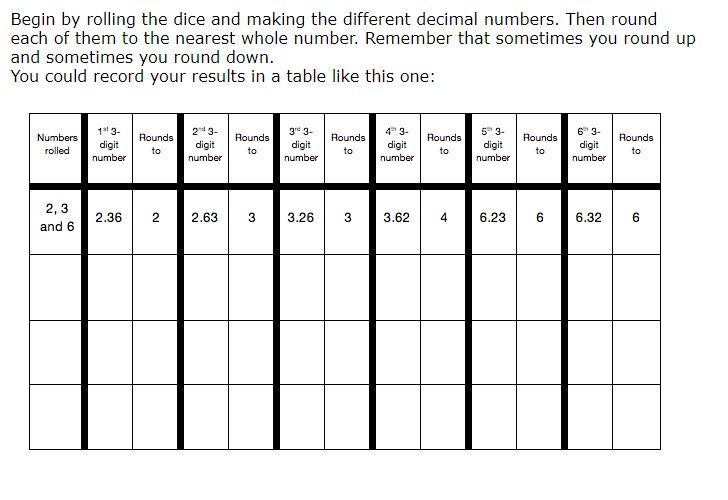 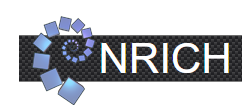 